INSTITUT DES FILLES DE MARIE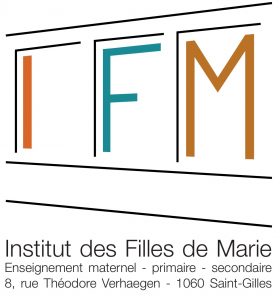 Rue Théodore Verhaegen, 81060    Bruxelles/Saint-Gilles 02/537 78 51www.ifmsg.beHORAIRE DE LA RENTREE 2020Madame, Monsieur,Nous vous remercions de la confiance que vous nous accordez en choisissant notre établissement pour votre enfant.Les élèves se réuniront dans la cour et seront appelés à l’heure indiquée ci-dessous pour rejoindre la salle des fêtes (SF.) ou la salle des conférences (Conf.) pour les DASPA. Après la vérification des listes, les titulaires et les membres de l’équipe pédagogique prendront en charge leur classe. - Mardi 1/9 :  	1 C et 1D 	09h10 → 10h00 (SF.) : Accueil des élèves et des parents.10h00 → 13h00 : Découverte de l’école en groupe. 6e et 7e		8h20   →13h00 : Seconde session- Mercredi 2/9 : 	1C et 1D 	09h00 → 10h50 : Titulariat. 				11h10 → 12h50 : Cours du titulaire (récré 10h50-11h10).2C – 2S – 2D 	08h20 → 9h00 (SF.) : Accueil. 09h00 → 10h00 : Titulariat. 10h00 → 12h00 : Cours du titulaire (récré 10h50-11h10).- Jeudi 3/9		1er degré	cours selon l’horaireDASPA 		09h10 → 12h50 (Conf.): Accueil des élèves et des parents.3P et 4P	09h10 → 10h00 (SF.) : Accueil 10h00 → 10h50 : Titulariat.11h10 → 12h00 : Cours du titulaire (récré 10h50-11h10).3TQ et 4TQ	10h20 → 11h00 (SF.) : Accueil.11h10 → 12h00 : Titulariat (récré 11h00-11h10).12h00 → 12h50 : Cours du titulaire.3G et 4G	11h20 → 12h00 (SF.) : Accueil.12h00 → 12h50 : Titulariat.13h50 → 14h40 : Cours du titulaire (récré 12h50-13h50).5P, G et TQ	13h00 → 14h00 (SF.) : Accueil.14h00 → 15h00 : Titulariat.6P, G, TQ et 7P	14h00 → 15h00 (SF.) : Accueil.15h00 → 16h00 : Titulariat.- Vendredi 4/9 : 	Toutes les classes : Cours selon l’horaire provisoire.